Об утверждении Порядка материального обеспечения спортивных мероприятий  за счет средств бюджета Шумерлинского муниципального округа Чувашской РеспубликиВ соответствии с Федеральным законом Российской Федерации от 06.10.2003 № 131-ФЗ «Об общих принципах организации местного самоуправления в РФ», Бюджетным кодексом Российской Федерации, постановлением Кабинета Министров Чувашской Республики от 10 ноября 2000 г. № 215 «Об утверждении Порядка материального обеспечения спортивных мероприятий и обеспечения питанием учащихся училищ олимпийского резерва и школ высшего спортивного мастерства», в целях рационального использования средств на материальное обеспечение спортивных мероприятийадминистрация Шумерлинского муниципального округа  п о с т а н о в л я е т:Утвердить прилагаемый Порядок материального обеспечения спортивных мероприятий  за счет средств бюджета Шумерлинского муниципального округа Чувашской Республики.Признать утратившим силу: постановление главы Краснооктябрьского сельского поселения Шумерлинского района Чувашской Республики 22.09.2009 № 40 «О порядке материального обеспечения спортивных мероприятий»;постановление главы Магаринского сельского поселения Шумерлинского района Чувашской Республики 22.09.2009 № 51 «О порядке материального обеспечения спортивных мероприятий»;постановление главы Торханского сельского поселения Шумерлинского района Чувашской Республики 21.09.2009 № 47 «О порядке материального обеспечения спортивных мероприятий»;постановление главы Туванского сельского поселения Шумерлинского района Чувашской Республики 21.09.2009 № 43 «О порядке материального обеспечения спортивных мероприятий»;постановление главы Ходарского сельского поселения Шумерлинского района Чувашской Республики 21.09.2009 № 43 «О порядке материального обеспечения спортивных мероприятий»;          постановление главы администрации Шумерлинского района ЧР от 08.04.2009 № 185 «О порядке материального обеспечения спортивных мероприятий». Настоящее постановление вступает в силу после его официального опубликования в периодическом печатном издании «Вестник Шумерлинского муниципального округа» и подлежит размещению на официальном сайте Шумерлинского муниципального округа в информационно-телекоммуникационной сети «Интернет».Глава Шумерлинского муниципального округаЧувашской Республики                                                                                            Л.Г. Рафинов Утвержденпостановлением главы Шумерлинского муниципального округаот 18.07.2022 № 564ПОРЯДОКматериального обеспечения спортивных мероприятий  за счет средств бюджета Шумерлинского муниципального округа Чувашской РеспубликиI. Общие положения1.1. Целью настоящего Порядка является регулирование расходования средств организациями, находящимися в муниципальной собственности, направляющими участников и судей на спортивные мероприятия и проводящими спортивные соревнования и учебно-тренировочные сборы.1.2. К спортивным мероприятиям относятся чемпионаты, первенства, розыгрыши кубков и другие официальные спортивные соревнования, предусмотренные единым календарным планом физкультурно-оздоровительных и спортивных мероприятий Российской Федерации, единым календарным планом республиканских и муниципальных физкультурно-оздоровительных и массово-спортивных мероприятий, а также учебно-тренировочные сборы.1.3. К материальному обеспечению участников спортивных мероприятий относятся обеспечение питанием участников в дни проведения спортивных мероприятий, а также в дни следования к месту проведения спортивных мероприятий и обратно;  фармакологическими восстановительными средствами, витаминами и белково-глюкозными препаратами и другими средствами; нормы расходов памятных призов для награждения победителей и призеров спортивных соревнований; приобретение сувенирной продукции; плата за использование спортивных сооружений; транспортные расходы; почтово-типографские и канцелярские расходы; оплата найма жилого помещения; оплаты судейства, труда обслуживающего персонала; обслуживание и прием иностранных спортивных делегаций, и другие виды материального обеспечения участников спортивных мероприятий. 1.4. К участникам спортивных мероприятий (далее также - участники) относятся спортсмены, спортивные судьи, тренеры, тренеры-преподаватели по адаптивной физической культуре, руководители и представители команд, специалисты, оговоренные в положениях (регламентах) о спортивных соревнованиях и регламентирующих документах.1.5. Направление участников на спортивные мероприятия осуществляется на основании официального приглашения организаций, проводящих спортивные мероприятия.II. Порядок расходования средств при проведении спортивных мероприятий2.1. При проведении спортивных мероприятий в установленном порядке утверждаются: положения (регламенты) о спортивном соревновании, программы пребывания иностранных делегаций, иные документы, регламентирующие порядок проведения спортивных мероприятий; сметы, включающие количественный состав участников спортивных мероприятий, сроки их проведения и размеры материального обеспечения.2.2. Расходы на обеспечение питанием участников в дни проведения спортивных мероприятий, на обеспечение фармакологическими, восстановительными средствами, витаминными и белково-глюкозными препаратами, медикаментами общего лечебного назначения и перевязочными материалами для участников учебно-тренировочных сборов и всероссийских спортивных мероприятий, на приобретение памятных призов для награждения победителей и призеров спортивных соревнований производятся в соответствии с нормами согласно приложениям № 1 – 3 к настоящему Порядку. 2.3. Бронирование мест в гостиницах осуществляется не более чем за одни сутки до установленного срока приезда участников спортивных мероприятий.2.4. При вынужденных остановках в пути следования на спортивные мероприятия и обратно и пересадках с ожиданием следующего транспорта в течение ночи и более суток расходы по найму жилого помещения, подтвержденные соответствующими документами, возмещаются участникам в пределах установленных норм.2.5. Расходы по аренде спортивных сооружений и оборудования, транспортные, телеграфные, почтово-типографские, канцелярские и другие расходы производятся по действующим в отраслях расценкам или договорным ценам в объемах, обеспечивающих наиболее экономичное проведение спортивных мероприятий и рациональное использование средств. 2.6. Расходы по оплате труда привлеченных специалистов и обслуживающего персонала производятся в рамках, принятых для оплаты аналогичных работ в бюджетной сфере, и с учетом фактического объема выполненных работ, или взамен оплаты труда может обеспечиваться питание по нормам, установленным в приложении № 1 к настоящему Порядку. III. Порядок финансирования спортивных мероприятий3.1. Источниками финансирования спортивных мероприятий являются бюджетные и внебюджетные средства. Внебюджетные средства могут образовываться за счет благотворительной помощи, добровольных пожертвований, заявочных взносов и иных источников. 3.2. Расходы на материальное обеспечение спортивных мероприятий производятся за счет соответствующих источников финансирования в пределах имеющихся средств, на основании утвержденной сметы расходов на каждое конкретное спортивное мероприятие в соответствии с утвержденными настоящим постановлением нормами. 3.3. При проведении спортивных мероприятий на территории Шумерлинского муниципального округа, финансируемых за счет средств бюджета Шумерлинского муниципального округа, условия финансового обеспечения устанавливаются в Положениях (регламентах) об этих соревнованиях. IV. Порядок обеспечения бесплатным питанием учащихся образовательных школ Шумерлинского муниципального округа и детских юношеских спортивных школ 4.1. Нормы расходов обеспечения питанием учащихся образовательных школ и детских юношеских спортивных школ (приложение N 2) применяются в учебно-тренировочном процессе учащихся постоянного и переменного состава и дифференцированы в зависимости от спортивного разряда и звания учащихся. В случае подготовки учащихся детских юношеских спортивных школ к Всероссийским спортивным мероприятиям и выезда на них применяются нормы расходов согласно пункту 2 приложения № 1 к настоящему порядку материального обеспечения спортивных мероприятий.  Приложение № 1 к Порядку материального обеспечения спортивных мероприятий  за счет средств бюджета Шумерлинского муниципального округа Чувашской РеспубликиНормы расходов на обеспечение питанием участников в дни проведения спортивных мероприятий, а также в дни следования к месту проведения спортивных мероприятий и обратно Примечания: а) нормы расходов на обеспечение питанием на учебно-тренировочных сборах являются расчетными и в пределах выделенных средств могут быть изменены для команд или отдельных спортсменов с учетом особенностей их подготовки по согласованию с главой Шумерлинского муниципального округа; б) при отсутствии возможностей обеспечения организованным питанием в местах проведения спортивных мероприятий по безналичным расчетам участникам спортивных мероприятий разрешается выдавать по ведомости наличные деньги по вышеуказанным нормам; в) спортсменам, имеющим рост выше 190 см и (или) вес свыше 90 кг, вышеуказанные нормы могут повышаться на 50 процентов по согласованию с главой Шумерлинского муниципального округа; г) продолжительность учебно-тренировочных сборов по подготовке к всероссийским и международным соревнованиям не должна превышать 21 дня, реабилитационных учебно-тренировочных сборов - 12 дней. д) оплата судейства и медицинского персонала Чемпионатов и Первенств Чувашской Республики согласно регламенту (положению) по проведению соревнований. Приложение № 2 к Порядку материального обеспечения спортивных мероприятий  за счет средств бюджета Шумерлинского муниципального округа Чувашской РеспубликиНормы расходов на обеспечение фармакологическими, восстановительными средствами, витаминными и белково-глюкозными препаратами, медикаментами общего лечебного назначения и перевязочными материалами для участников учебно-тренировочных сборов и всероссийских спортивных мероприятий Примечание. Нормы являются расчетными и в пределах выделенных средств могут быть изменены для команд или отдельных спортсменов с учетом особенностей их подготовки по представлению главного тренера или врача сборной команды и по согласованию с главой Шумерлинского муниципального округа. Приложение № 3 к Порядку материального обеспечения спортивных мероприятий  за счет средств бюджета Шумерлинского муниципального округа Чувашской РеспубликиНормы расходов на приобретение памятных призов для награждения победителей и призеров спортивных соревнований Примечания: а) разрешается награждение личными (памятными) призами или наличными деньгами в пределах вышеуказанных норм; б) организаторы соревнований или федерации по видам спорта имеют право устанавливать иную стоимость призов, а также специальные призы для лучших спортсменов игры, турнира, этапа и т.д. за счет благотворительной помощи, добровольных пожертвований, заявочных взносов и иных внебюджетных источников финансирования. Приложение № 4 к Порядку материального обеспечения спортивных мероприятий  за счет средств бюджета Шумерлинского муниципального округа Чувашской РеспубликиНормы расходов на обеспечение автотранспортом участников спортивных мероприятий Приложение № 5 к Порядку материального обеспечения спортивных мероприятий  за счет средств бюджета Шумерлинского муниципального округа Чувашской РеспубликиНормы расходов на услуги по обеспечению безопасности при проведении спортивных мероприятий ЧĂВАШ  РЕСПУБЛИКИ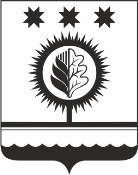 ЧУВАШСКАЯ РЕСПУБЛИКАÇĚМĚРЛЕ МУНИЦИПАЛЛĂОКРУГĔН АДМИНИСТРАЦИЙĚЙЫШĂНУ18.07.2022 564 № Çěмěрле хулиАДМИНИСТРАЦИЯШУМЕРЛИНСКОГО МУНИЦИПАЛЬНОГО ОКРУГА ПОСТАНОВЛЕНИЕ18.07.2022 № 564   г. Шумерля№ пп Наименование спортивных мероприятий Нормы расходов на одного человека в день, предельный размер (рублей) 1. Республиканские (Чувашской Республики) спортивные мероприятия 273 2. Всероссийские и международные спортивные мероприятия 409 3. Тренировочные сборы по подготовке к всероссийским спортивным мероприятиям, в том числе за пределами Чувашской Республики 409 4. Районные спортивные мероприятия 200 № п/п Наименование спортивных мероприятий Нормы расходов на одного человека в день (в рублях) 1. Учебно-тренировочные сборы по подготовке к всероссийским спортивным мероприятиям 172 2. Учебно-тренировочные сборы по подготовке к международным спортивным мероприятиям 574 3. Всероссийские спортивные мероприятия 172 № п/п Наименование спортивных соревнований Стоимость памятных призов (в рублях) Стоимость памятных призов (в рублях) № п/п Наименование спортивных соревнований командные личные 1. Чемпионат, первенство и кубки Шумерлинского муниципального округа Чувашской Республики: 1. I место 2000 800 1. II место 1500 600 1. III место 1000 400 Вид транспорта Стоимость услуг в час, предельный размер (рублей) Автомобиль "Скорая помощь" 927 Безопасность Стоимость услуг на 1 человека в день, предельный размер (рублей) Обеспечение безопасности участников спортивных мероприятий 1277 